Проєктна діяльність в умовах дистанційного 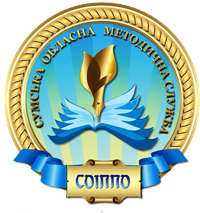 навчання та карантину(методичні рекомендації)	Метою сучасної освіти є становлення особистості –  висококультурної, розвиненої та творчої, яка здатна до самоосвіти й саморозвитку. Здобути відповідний досвід і уміння надає можливість проєктна діяльність у компетентнісно спрямованій освіті, яка є інструментом, що створює унікальні передумови для формування ключових компетентностей (соціальних, полікультурних, інформаційних, комунікативних тощо)  особистості. Зазначена мета досягається шляхом залучення учнів на уроках трудового навчання до проєктної діяльності як провідного засобу розвитку і навчання, формування здатності до самостійної освіти, оволодіння сучасними технологіями, набуття умінь конструювати власний процес пізнання і на практиці реалізувати заплановане.	Перелік об’єктів проєктної діяльності учнів є орієнтовним та може бути доповнений виробами (проєктами) відповідно до матеріально-технічної бази та вподобань учнів. Орієнтовна кількість проєктів, що освоюються в кожному класі визначається навчальною програмою.	Важливим критерієм вибору учнями теми проєкту є його значущість  (можливість  використання виробу в побуті, для хобі або реалізації виробів на шкільних ярмарках, аукціонах тощо). Неприпустимим є проєктування та виготовлення виробу тільки для опанування технології.	У класах, що не поділяються на групи, під час вибору об’єкта проєктної діяльності варто планувати не менш як дві основні технології (окрім об’єктів, виготовлення яких передбачає застосування однієї технології: писанка, гарячі напої тощо). Це потрібно для того, щоб учні мали рівні можливості у виборі технологій із технічних і обслуговуючих видів праці.	У процесі планування освітнього процесу учитель визначає теми, які учням необхідно засвоїти, зважаючи на обрані для виготовлення об’єкти проєктування, визначає і планує необхідну кількість навчальних годин, необхідних учням для вивчення відповідних процесів з обробки матеріалу тощо.	Для складання календарно-тематичного планування, визначення змісту навчального матеріалу рекомендуємо:– обрати об’єкти проєктної діяльності учнів (проєкти) та визначити їх кількість;– обрати основні та, за потреби, додаткові технології для проєктування й виготовлення кожного обраного виробу;– спланувати очікувані результати навчально-пізнавальної діяльності учнів;– визначити орієнтовну кількість годин, необхідних для виконання кожного проєкту;– сформулювати теми та зміст уроків із проєктування та виготовлення кожного об’єкта проєктної діяльності учнів;– спланувати теми та зміст уроків із технології побутової діяльності та самообслуговування.	Відповідно до змісту навчальної програми з трудового навчання для 
5-9 класів, учні ознайомлюються з методами проєктної діяльності, а саме:– метод фантазування – 5 клас;– метод комбінування – 6 клас;– метод фокальних об'єктів – 7 клас;– метод створення образу ідеального об'єкта – 8 клас;– основи теорії розв'язування винахідницьких задач – 9 клас.	Під час вивчення в 5 класі розділу «Проєктування виробів» слід звернути особливу увагу учнів на розуміння термінів «проєкт», «технологія», «проєктно-технологічна діяльність». Застосування методу фантазування передбачає відсутність будь-яких обмежень і правил. Діти «занурюються» у світ казкових героїв, фантастичних умов. Дитяча уява малює незвичайні, неочікувані зразки виробів.	Працюючи з учнями 6 класу над проєктуванням виробів, особливу увагу необхідно звернути на вибір інформаційних джерел (книги, журнали, посібники, мережу Інтернет), тому що в цьому класі застосовується метод комбінування, використовуючи який учні працюють з інформаційними джерелами, знаходять там зразки виробів, виявляють між ними відмінності, аналізують їх, визначають найкращі ознаки і створюють нову модель з використанням цих ознак.	У 7 класі вчитель ознайомлює учнів з методом фокальних об'єктів. Для кращого розуміння цієї теми, слід використовувати знання законів фізики, зокрема фокусування променів, зразки вже існуючих об'єктів, які були перенесені властивості природних об’єктів.	У 7-8 класах передбачено обов'язкове виконання учнями творчих проєктів. Тому для ознайомлення дітей з цим видом діяльності вчителю бажано використовувати електронні презентації вже готових проєктів, давати шаблон, за яким діти будуть виконувати проєкт.	У 9 класі слід використовувати методи творчих експериментів; моделювання з живою природою, метод розумових ідей; зіставлення, роз'єднання, об'єднання; метод «мозкової атаки»; метод проблем та помилок.	Уся проєктна документація (зображення виробу, розрахунок матеріалів, послідовність виготовлення тощо) учнями 5-8 класів виконується в робочих зошитах. Під час виконання проєктів у класі учні мають зібрати матеріали (зображення виробу, зображення виробів-аналогів з їх аналізом, вибір та розрахунок матеріалів, відповідний план реалізації проєкту тощо) у проєктну папку.	Важливою складовою виконання учнівських проєктів є їх захист, на якому учні інформують про свою роботу (процес виготовлення, апробація, удосконалення, важливість роботи, подальше застосування тощо) доступними для них засобами (презентація, графічні зображення, усне пояснення тощо).	У дистанційному режимі навчання змінюються форми комунікації, взаємодії між учасниками освітнього процесу:– асинхронна (e-mail-листування, пересилання навчальних матеріалів, обмін файлами, відеоінструкції тощо);– синхронна (чат – миттєвий обмін повідомленнями, консультування в режимі онлайн; відео та аудіоспілкування, бесіди, обговорення в режимі онлайн.Для організації проєктної діяльності в умовах дистанційного трудового навчання доцільно:   використовувати навчальну та методичну літературу з трудового навчання (технологій), зазначену в «Переліку навчальних програм, підручників та навчально-методичних посібників, рекомендованих Міністерством освіти і науки України», що розміщений на офіційних сайтах Міністерства освіти і науки України [1], Інституту модернізації змісту освіти України [2];спланувати виконання навчальних програм «Навчальна програма з трудового навчання для загальноосвітніх навчальних закладів. 5-9 класи» (оновлена), затверджена наказом Міністерства освіти і науки України від 07.06.2017 № 804 та «Технології. 10-11 класи (рівень стандарту)», затвердженої наказом МОН України від 23.10.2017 №1407 [3];змінити кількість годин на опанування та виконання проєктів за рахунок використання резерву часу, відведених програмою «Трудове навчання»;спростити об’єкти проєктної діяльності, кількість технологій на їх виготовлення (основну та додаткові);організовувати та проводити консультування учнів щодо процесу роботи над проєктами у кожному класі (мінімаркетингові дослідження, зображення виробів: малюнок, ескіз, кресленик, схема, технологічні особливості їх виготовлення тощо) з використанням інтернет-ресурсів, що дозволяють забезпечити індивідуалізацію і диференціацію навчання;з’ясувати перелік матеріалів та інструментів, які можуть бути доступними для учнів вдома.Доцільно замінити учням традиційні конструкційні матеріали на альтернативні, доступні у побуті матеріали. Обираючи теми творчих проєктів та вироби, що виготовлятимуть учні, учитель звертає увагу на наступне:об’єкт проєктування варто обирати з урахуванням: принципу здоров'язбереження, запобігаючи емоційному та фізичному перевантаженню учнів; набутих ними компетентностей;перед початком виконання творчих проєктів ознайомити учнів із критеріями  оцінювання та формою презентації проміжних та кінцевого результатів практичної діяльності, правилам техніки безпеки.Для організації дистанційного навчання учнів, відповідно до навчальної програми з предмета і календарно-тематичного планування, орієнтовними напрямами виконання проєктів можуть бути: Кулінарія. Приготування страв у домашніх умовах під наглядом дорослих та презентація результатів у визначений спосіб. Кулінарні вироби бажано розмежовувати за певними тематичними напрямами.Нове життя старим речам. Певному предмету  необхідно надати нові властивості, покращити його конструкцію,  реставрувати.Корисні речі. Виготовлення пристосувань для дому (орґанайзери, вішаки, тримачі, підставки, серветниці, фоторамки, декоративні свічники, обереги, вишиті картини, панно, рушники,  прикраса для панянки, абажури, дитячі іграшки тощо).Можливим є виконання учнями проєктів за допомогою таких технологій:5-6 класи: обробка текстильних матеріалів ручним способом, виготовлення аплікації (з текстильних і природних матеріалів), плетіння (лозоплетіння, соломоплетіння тощо), виготовлення виробів у техніці «макраме», виготовлення ляльки-мотанки, обробка дроту, виготовлення вишитих виробів початковими, лічильними та декоративними швами, виготовлення виробів з бісеру, ліплення, ниткографія, виготовлення писанок, ажурне випилювання, приготування їжі, вирощування кімнатних рослин, а також проєкти з розділу «Технологія побутової діяльності та самообслуговування»;7-9 класи: виготовлення в’язаних виробів, виготовлення вишитих виробів (мережки, гладь, хрестик), виготовлення штучних квітів, виробів з бісеру, виробів зі шкіри, виготовлення швейних виробів ручним способом, оздоблення одягу, приготування їжі, а також проєкти з розділу «Технологія побутової діяльності та самообслуговування».Рекомендації учителям трудового навчання щодо організації проєктної діяльності в умовах дистанційного навчання та карантину:– використовувати освітні вебресурси, онлайн-платформи, мультимедійні матеріали, навчальні відеофільми, відео майстер-класів та інтерактивні вправи;– змістити акцент з практичного (технологічного) на інформаційно-пошукове, дослідницьке спрямування проєктів;– проводити консультування учнів щодо процесу роботи над проєктами (мінімаркентигові дослідження, зображення виробів: малюнок, ескіз, кресленик, схема, технологічні особливості їх виготовлення тощо);– спростити об’єкти проєктної діяльності, кількість технологій на їх виготовлення (основну та додаткову);– дозволити варіативність у виборі проєктів учнями;– зазначити перелік матеріалів та інструментів доступних для учнів удома;– ознайомити учнів із критеріями оцінювання та формами презентації проміжних та кінцевого результатів практичної діяльності.Використанні та рекомендовані джерела Офіційний сайт Міністерства освіти і науки України. URL: https://mon.gov.ua/uaОфіційний сайт Інституту модернізації змісту освіти. URL: https://cutt.ly/HapHn4hСайт «Освіта.ua». URL: https://osvita.ua/school/program/program-5-9/56126/Методист з трудового навчаннянавчально-методичного відділу координації освітньої діяльності та професійного розвитку КЗ СОІППО 					   І.В. Коренева